سوق أهراس : 27/05/2021إعلانليكن في علم الطلبة الآتية أسماؤهم أنه عليهم تزويدنا بالوثائق التالية في أجل أقصاه 03/06/2021الإدارةde l’Enseignement Supérieuret de la Recherche Scientifiqueuniversité Mohammed chérif Messaadia- Souk Ahras - -------------------Faculté  des Sciences et de Technologie Département des Sciences de la Matières   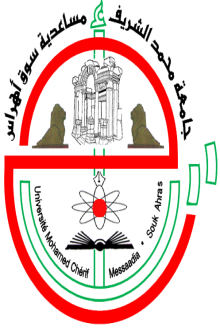 وزارة التعليم العالي والبحث العلميجامعة محمد الشريف مساعدية- سوق أهراس---------------------كلية العلوم والتكنولوجيا            -- قسم علوم المــادة --الوثيقة الناقصةالتخصصالاسم و اللقبشهادة ميلادماستر 2 فيزياء المادة المكثفةفتحة شيماءشهادة ميلادماستر 2 فيزياء المادة المكثفةغرايبية أمينةشهادة ميلادماستر 2 فيزياء المادة المكثفةطلبي سارةكشوف النقاط ليسانس 1,2,3ماستر 2 فيزياء المادة المكثفةشياحي سارةكشوف النقاط ليسانس 1,2,3ماستر 2 فيزياء المادة المكثفةعجال رميسة2 صورماستر 2 فيزياء المادة المكثفةهنشور ليلى2 صورماستر 2 فيزياء المادة المكثفةكوراري رندةكشوف النقاط ليسانس 1,2,3ماستر 2 فيزياء المادة المكثفةبوتوتة بسمةكشوف النقاط للسنوات 11/12—12/13—13/14—15/16ماستر 2 فيزياء المادة المكثفةنصايفية راضيةشهادة ميلادماستر 2 فيزياء الإشعاعاتخالدي أسماءشهادة ميلادماستر 2 فيزياء الإشعاعاتزنيدي خولةشهادة ميلادماستر 2 فيزياء الإشعاعاتبن خديجة خولة2 صورماستر 2 فيزياء الإشعاعاتعلمي يونسشهادة ميلادماستر 2 الكيمياء العضويةثلايجية أميركشف نقاط 15/16ماستر 2 الكيمياء العضويةسمارة سميحةكشف نقاط 16/17ماستر 2 الكيمياء العضويةمانع ندىكشف نقاط 17/18ماستر 2 الكيمياء العضويةناصري سلمىتصريح خاص بالماسترماستر 2 الكيمياء العضويةقناوي باسم كشف نقاط سنة خامسة أصلي 89/90 +شهادة ميلادماستر 2 الكيمياء التحليليةبن وارث أمالشهادة ميلاد+الملحق الوصفي بالشهادة ليسانس +حسن السيرةماستر 2 الكيمياء التحليليةخشاينية سارةشهادة ميلادماستر 2 الكيمياء التحليليةموساوي إسماءشهادة ميلادماستر 2 الكيمياء التحليليةبو علاق صباحكشف نقاط 15/16ماستر 2 الكيمياء التحليليةبيادة هدىكشف نقاط 16/17+2 صورماستر 2 الكيمياء التحليليةبرهوشي خديجة كشف نقاط 16/17ماستر 2 الكيمياء التحليليةعثامني بثينةكشف نقاط 16/17ماستر 2 الكيمياء التحليليةتلغمتي ندىكشف نقاط 16/17ماستر 2 الكيمياء التحليليةبن جاب الله ملاككشف نقاط 16/17ماستر 2 الكيمياء التحليليةخذايرية بسمةكشف نقاط الأصلي سنة أولى بلعباسليسانس الكيمياء العضويةحراثية عبيرمقرر التحويل 15/16+كشف نقاط 15/16ليسانس الكيمياء العضويةمعارفية أمينة